INVITATION-Additive4Industrie Innovation Session-Your first step into innovation collaboration in additive manufacturingApril 3, 2019 Hannover Messe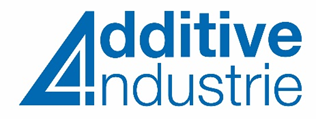 Additive manufacturing has gone through a revolution over the last five to ten years. At one time thought to be a consumer-oriented technology, AM has now evolved into a viable industrial manufacturing solution. The AM landscape is evolving rapidly, creating massive opportunities for the industry as a whole. As new players continue to enter the market and new technologies are developed, now is an exciting time to be a part of the change.The Additive4Industries Innovation Session at Hannover Messe can be your first step!During this ‘pitch and match event’ several companies from both Bavaria and Brainport Eindhoven will pitch a case, a project or a challenge related to industrial AM. This provides insights in what additive manufacturing research is taking place, what are the latest developments and how could you cooperate? During the following meet-and-match you have the opportunity to discuss more into depth with fellow companies and research institutes. Bavaria and Brainport Eindhoven have a strong motivation for joint investments in technology development and share the vision that the innovation cycle needs to be opened up. Bavarian Cluster for Mechatronics and Automation Augsburg (Cluster M&A) and Brainport Eindhoven intend to boost innovation and knowledge valorisation in the mechatronics and automation sectors in both regions.With drinks and bites!	When and where?April 3, 2019 from 15.00-16.30h @ Dutch Industrial Supply Pavilion, Hall 4, Hannover MesseContactMr. Rüdiger Busch, Cluster Mechtronics & Automation (ruediger.busch@cluster-ma.de)Mrs. Anne Verhaag-Nuland, Brainport Development (a.verhaag@brainportdevelopment.nl) 
